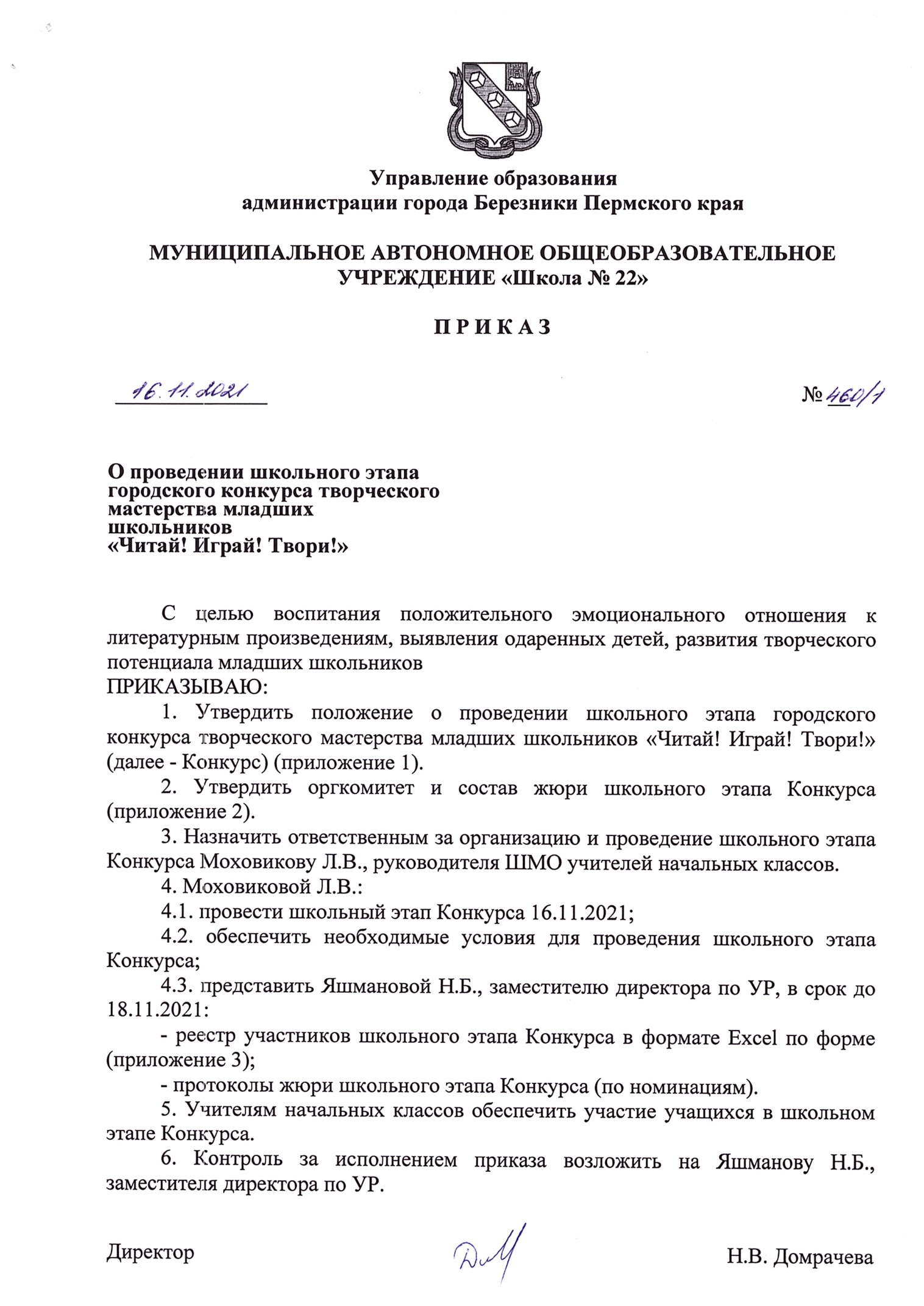 Приложение 1 к приказу от  16.11.2021г. №  460/1ПОЛОЖЕНИЕо школьном этапе городского конкурсатворческого мастерства младших школьников«Читай! Играй! Твори!»1. Общие положения.Настоящее Положение определяет цели и задачи школьного этапа городского конкурса творческого мастерства младших школьников «Читай! Играй! Твори!» (далее – Конкурс), порядок его организации, проведения, подведения итогов и награждения победителей. Конкурс ориентирован на развитие одаренности учащихся в творческой деятельности, на развитие читательской и коммуникативной компетентности, на раскрытие интеллектуального и творческого потенциала детей, на воспитание художественного вкуса.Конкурс проводится для учащихся начальных классов МАОУ                              «Школа № 22».Подача заявки на участие подразумевает согласие со всеми пунктами данного Положения. Решения по всем вопросам, не отраженным явно в настоящем Положении, принимают организаторы с учетом интересов участников Конкурса.2. Цель и задачи.Цель Конкурса – развитие творческого потенциала младших школьников.Задачи Конкурса:- создать условия для самореализации и развития творческого потенциала учащихся 1-4 классов; - повысить уровень исполнительского мастерства участников через создание атмосферы конкурса.3. Место и сроки проведенияКонкурс проводится в МАОУ «Школа № 22»:16 ноября 2021 г. в 13.00 для учащихся 1-2 классов,17 ноября 2021 г. в 13.00 для учащихся 3-4 классов.Для учащихся учебных корпусов по ул. И. Дощеникова ,4 и ул. Прикамская, 12 Конкурс проводится в очном формате. Для учащихся учебных корпусов г. Усолье, п. Орел, с. Пыскор, с. Березовка возможно участие с предоставлением видеозаписи выступлений. В этом случае видеозаписи должны быть предоставлены жюри не позднее дня проведения Конкурса.4. Организаторы КонкурсаШкольное методическое объединений учителей начальных классов.5. Участники конкурсаУчастники Конкурса - учащиеся 1- 4 классов.В каждом классе необходимо провести предварительный отбор участников школьного этапа Конкурса. Участниками школьного этапа Конкурса от каждого класса станут не более 3-х участников, набравших максимальное количество баллов в классном отборе.6. Организация и порядок проведенияКонкурс проводится по номинации: «Юные почитатели поэзии»: 1 класс Тема: «Вот теперь я ученик» (стихи о школе, школьной жизни);2 класс Тема «Мама…слов дороже нет на свете»;3 класс: Тема «Родной город - Березники». Конкурс проводится по номинации: «Юные почитатели прозы»:          4 класс: (проза) «Такие разные притчи».Длительность выступления не более 3-х минут.Критерии оценки:7. Подведение итоговПобедители будут определяться в каждой параллели. Победителями будут считаться участники, набравшие максимальное количество баллов. Победители конкурса становятся участниками городского конкурса творческого мастерства младших школьников «Читай! Играй! Твори!».Приложение 2 к приказу от  16.11.2021г. №  460/1Состав оргкомитета и жюри школьного этапа конкурса творческого мастерства младших школьников«Читай! Играй! Твори!»ОргкомитетЯшманова Н.Б., заместитель директора по УР;Моховикова Л.В., руководитель ШМО учителей начальных классов.Состав жюриНоминация «Юные почитатели поэзии» (1 класс)Моховикова В.В., учитель начальных классов,Голяшева Е.В., учитель начальных классов,Тютина Л.И., учитель начальных классов,Лазаренко О.В., учитель начальных классов.Номинация «Юные почитатели поэзии» (2 класс)Дадакина Л.Д., учитель начальных классов,Корсакова Л.Л., учитель начальных классов,Леонтьева Н.И., учитель начальных классов,Ракина Ю.А., учитель начальных классов.Номинация «Юные почитатели поэзии» (3 класс)Пешкова С.В., учитель начальных классов, Корнилова Г.И., учитель начальных классов,Дедученко Е.А., учитель начальных классов,Моховикова В.В., учитель начальных классов.Номинация «Юные почитатели прозы» (4 класс)Овсянникова Н.Н., учитель русского языка и литературы,Бухаринова Г.А., учитель начальных классов,Моховикова Л.В., учитель начальных классов,Паршакова Е.Е., учитель начальных классов.Приложение 3 к приказу от  16.11.2021г. №  460/1Реестр участия в школьном этапе конкурса творческого мастерства младших школьников«Читай! Играй! Твори!»(заполняется классным руководителем)Критерий0 баллов1 балл2 баллаНазвание произведенияНазывает автора, но не называет произведение или называет только название произведенияНазывает автора и название произведения Воспроизведение текста наизустьУчастник читает текст с листаУчастник нетвердо знает текст, эпизодически нарушает темп и громкость речиУчастник твердо знает текст, четко произносит словаПравильное интонирование стихотворенияУчастник неверно расставляет логические ударения и паузы; форма и содержание стихотворения не соответствует выбранной интонации и темпу речиУчастник, в основном,  правильно расставляет логические ударения и паузы; форма и содержание стихотворения соответствует выбранной интонации и темпу речиУчастник, верно, расставляет логические ударения и паузы; форма и содержание стихотворения соответствует выбранной интонации и темпу речиАртистичность исполнителяУчастник не демонстрирует эмоциональное отношение к текстуУчастник демонстрирует эмоциональное отношение к тексту, но мимика и жесты не соответствуют произведениюУчастник демонстрирует эмоциональное отношение к тексту через мимику, жесты, позу, движения и внешний вид соответствует произведениюСценическая культураВнешний вид не соответствует содержанию исполняемого произведенияВнешний вид  соответствует содержанию исполняемого произведения, но    участник держится неуверенноВнешний вид  соответствует содержанию исполняемого произведения,     участник держится уверенно на сцене№ФИОучащегося (полностью)КлассФИО педагога, подготовившего участников конкурса